桃園市新坡國民小學112學年度學校彈性學習課程(閱讀)實施成效檢核表1桃園市新坡國民小學112學年度學校彈性學習課程(閱讀)實施成效檢核表2彈性課程名稱彈性課程名稱□樂在閱讀(1-4年級)閱讀(5-6年級)課程類型□統整性主題/專題/議題探究課程□社團活動與技藝課程□特殊需求領域課程其他類課程□統整性主題/專題/議題探究課程□社團活動與技藝課程□特殊需求領域課程其他類課程□統整性主題/專題/議題探究課程□社團活動與技藝課程□特殊需求領域課程其他類課程□統整性主題/專題/議題探究課程□社團活動與技藝課程□特殊需求領域課程其他類課程□統整性主題/專題/議題探究課程□社團活動與技藝課程□特殊需求領域課程其他類課程□統整性主題/專題/議題探究課程□社團活動與技藝課程□特殊需求領域課程其他類課程年級年級 六年甲班 課程類型□統整性主題/專題/議題探究課程□社團活動與技藝課程□特殊需求領域課程其他類課程□統整性主題/專題/議題探究課程□社團活動與技藝課程□特殊需求領域課程其他類課程□統整性主題/專題/議題探究課程□社團活動與技藝課程□特殊需求領域課程其他類課程□統整性主題/專題/議題探究課程□社團活動與技藝課程□特殊需求領域課程其他類課程□統整性主題/專題/議題探究課程□社團活動與技藝課程□特殊需求領域課程其他類課程□統整性主題/專題/議題探究課程□社團活動與技藝課程□特殊需求領域課程其他類課程評鑑者簽名評鑑者簽名蔡育典填表日期113年1月10日113年1月10日113年1月10日113年1月10日113年1月10日113年1月10日面向面向評鑑項目評鑑項目實施結果(含改善策略)實施結果(含改善策略)實施結果(含改善策略)實施結果(含改善策略)實施結果(含改善策略)實施結果(含改善策略)評鑑層面評鑑重點課程評鑑細項課程評鑑細項達成情形(待加強→優異)達成情形(待加強→優異)達成情形(待加強→優異)達成情形(待加強→優異)達成情形(待加強→優異)簡要文字描述評鑑層面評鑑重點課程評鑑細項課程評鑑細項12345簡要文字描述各課程實施準備13.師資專業13.1校內師資人力及專長足以有效實施各領域/科目及彈性學習課程、彈性學習節數。新設領域/科目，如科技、新住民語文之師資已妥適安排13.1校內師資人力及專長足以有效實施各領域/科目及彈性學習課程、彈性學習節數。新設領域/科目，如科技、新住民語文之師資已妥適安排各課程實施準備13.師資專業13.2校內行政主管和教師已參加新課綱專業研習或成長活動，對課程綱要內容有充分理解。13.2校內行政主管和教師已參加新課綱專業研習或成長活動，對課程綱要內容有充分理解。各課程實施準備13.師資專業13.3教師積極參與各領域/科目教學研究會、年級會議及專業學習社群之專業研討、共同備課、觀課及議課活動，熟知任教課程之課綱、課程計畫及教材內容。13.3教師積極參與各領域/科目教學研究會、年級會議及專業學習社群之專業研討、共同備課、觀課及議課活動，熟知任教課程之課綱、課程計畫及教材內容。各課程實施準備14.家長溝通學校課程計畫獲主管機關備查後，上傳學校網路首頁供學生、家長與民眾查詢。學校課程計畫獲主管機關備查後，上傳學校網路首頁供學生、家長與民眾查詢。各課程實施準備15.教材資源15.1各領域/科目及彈性學習課程、彈性學習節數所需審定本教材，已依規定程序選用，自編教材及相關教學資源能呼應課程目標並依規定審查。15.1各領域/科目及彈性學習課程、彈性學習節數所需審定本教材，已依規定程序選用，自編教材及相關教學資源能呼應課程目標並依規定審查。各課程實施準備15.教材資源15.2各領域/科目及彈性學習課程、彈性學習節數之實施場地與設備，已規劃妥善。15.2各領域/科目及彈性學習課程、彈性學習節數之實施場地與設備，已規劃妥善。各課程實施準備16.學習促進16.規劃必要措施，以促進課程實施及其效果，如辦理課程相關之展演、競賽、活動、能力檢測、學習護照等。16.規劃必要措施，以促進課程實施及其效果，如辦理課程相關之展演、競賽、活動、能力檢測、學習護照等。面向面向評鑑項目實施結果(含改善策略)實施結果(含改善策略)實施結果(含改善策略)實施結果(含改善策略)實施結果(含改善策略)實施結果(含改善策略)評鑑層面評鑑重點課程評鑑細項達成情形(待加強→優異)達成情形(待加強→優異)達成情形(待加強→優異)達成情形(待加強→優異)達成情形(待加強→優異)簡要文字描述評鑑層面評鑑重點課程評鑑細項12345簡要文字描述各課程實施情形17.教學實施17.1教師依課程計畫之規劃進行教學，教學策略及活動安排能促成本教育階段領域/科目核心素養、精熟學習重點及達成彈性學習課程、彈性學習節數目標。各課程實施情形17.教學實施17.2教師能視課程內容、教學目標、學習重點、學生特質及資源條件，採用相應合適之多元教學策略，並重視教學過程之適性化。各課程實施情形18.評量回饋18.1教師於教學過程之評量或定期學習成就評量之內容及方法，能掌握課綱及課程計畫規劃之核心素養、能力指標、學習內容與學習表現，並根據評量結果進行學習輔導或教學調整。各課程實施情形18.評量回饋18.2各領域/科目教學研究會、年級會議及各教師專業學習社群，能就各課程之教學實施情形進行對話、討論，適時改進課程與教學計畫及其實施。實施結果(含改善策略)實施結果(含改善策略)目標達成：達成是否符合學生適性化、多元化：依據學生的能力安排課程的進度，適時調整課程以符合學生適性化、多元化。評鑑後的教學調整: 優先訂定閱讀目標，再決定閱讀活動。以學生的學習反應導引教學，並依課程計畫之規劃進行。注重協助學生達成自學的基礎能力。教師省思回饋: 教導學生閱讀方法，讓學生持續運用策略進行閱讀。教學重點依學生的能力不同，分配不同的教學及活動時間。教學過程中讓學生與同儕一起在閱讀時運用策略，讓學生有機會獨立運用策略閱讀，完成個人的閱讀目標。運用晨間活動時間，進行多文本讀報，以國語日報的文章為主，並填寫學習單。其他： 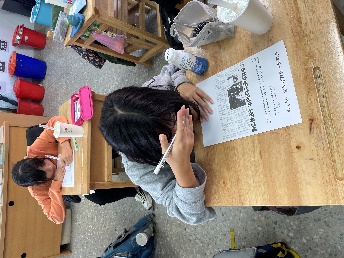 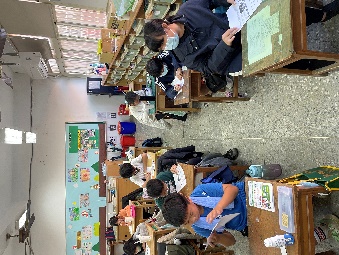 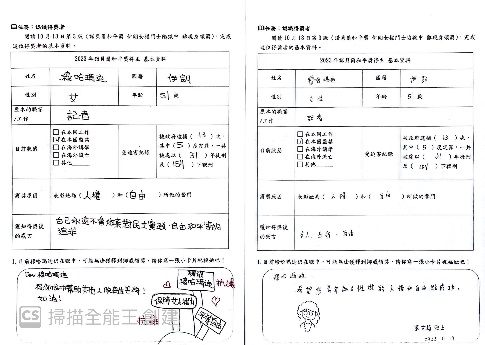 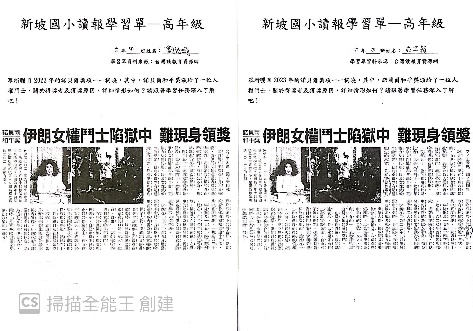 目標達成：達成是否符合學生適性化、多元化：依據學生的能力安排課程的進度，適時調整課程以符合學生適性化、多元化。評鑑後的教學調整: 優先訂定閱讀目標，再決定閱讀活動。以學生的學習反應導引教學，並依課程計畫之規劃進行。注重協助學生達成自學的基礎能力。教師省思回饋: 教導學生閱讀方法，讓學生持續運用策略進行閱讀。教學重點依學生的能力不同，分配不同的教學及活動時間。教學過程中讓學生與同儕一起在閱讀時運用策略，讓學生有機會獨立運用策略閱讀，完成個人的閱讀目標。運用晨間活動時間，進行多文本讀報，以國語日報的文章為主，並填寫學習單。其他： 目標達成：達成是否符合學生適性化、多元化：依據學生的能力安排課程的進度，適時調整課程以符合學生適性化、多元化。評鑑後的教學調整: 優先訂定閱讀目標，再決定閱讀活動。以學生的學習反應導引教學，並依課程計畫之規劃進行。注重協助學生達成自學的基礎能力。教師省思回饋: 教導學生閱讀方法，讓學生持續運用策略進行閱讀。教學重點依學生的能力不同，分配不同的教學及活動時間。教學過程中讓學生與同儕一起在閱讀時運用策略，讓學生有機會獨立運用策略閱讀，完成個人的閱讀目標。運用晨間活動時間，進行多文本讀報，以國語日報的文章為主，並填寫學習單。其他： 目標達成：達成是否符合學生適性化、多元化：依據學生的能力安排課程的進度，適時調整課程以符合學生適性化、多元化。評鑑後的教學調整: 優先訂定閱讀目標，再決定閱讀活動。以學生的學習反應導引教學，並依課程計畫之規劃進行。注重協助學生達成自學的基礎能力。教師省思回饋: 教導學生閱讀方法，讓學生持續運用策略進行閱讀。教學重點依學生的能力不同，分配不同的教學及活動時間。教學過程中讓學生與同儕一起在閱讀時運用策略，讓學生有機會獨立運用策略閱讀，完成個人的閱讀目標。運用晨間活動時間，進行多文本讀報，以國語日報的文章為主，並填寫學習單。其他： 目標達成：達成是否符合學生適性化、多元化：依據學生的能力安排課程的進度，適時調整課程以符合學生適性化、多元化。評鑑後的教學調整: 優先訂定閱讀目標，再決定閱讀活動。以學生的學習反應導引教學，並依課程計畫之規劃進行。注重協助學生達成自學的基礎能力。教師省思回饋: 教導學生閱讀方法，讓學生持續運用策略進行閱讀。教學重點依學生的能力不同，分配不同的教學及活動時間。教學過程中讓學生與同儕一起在閱讀時運用策略，讓學生有機會獨立運用策略閱讀，完成個人的閱讀目標。運用晨間活動時間，進行多文本讀報，以國語日報的文章為主，並填寫學習單。其他： 目標達成：達成是否符合學生適性化、多元化：依據學生的能力安排課程的進度，適時調整課程以符合學生適性化、多元化。評鑑後的教學調整: 優先訂定閱讀目標，再決定閱讀活動。以學生的學習反應導引教學，並依課程計畫之規劃進行。注重協助學生達成自學的基礎能力。教師省思回饋: 教導學生閱讀方法，讓學生持續運用策略進行閱讀。教學重點依學生的能力不同，分配不同的教學及活動時間。教學過程中讓學生與同儕一起在閱讀時運用策略，讓學生有機會獨立運用策略閱讀，完成個人的閱讀目標。運用晨間活動時間，進行多文本讀報，以國語日報的文章為主，並填寫學習單。其他： 目標達成：達成是否符合學生適性化、多元化：依據學生的能力安排課程的進度，適時調整課程以符合學生適性化、多元化。評鑑後的教學調整: 優先訂定閱讀目標，再決定閱讀活動。以學生的學習反應導引教學，並依課程計畫之規劃進行。注重協助學生達成自學的基礎能力。教師省思回饋: 教導學生閱讀方法，讓學生持續運用策略進行閱讀。教學重點依學生的能力不同，分配不同的教學及活動時間。教學過程中讓學生與同儕一起在閱讀時運用策略，讓學生有機會獨立運用策略閱讀，完成個人的閱讀目標。運用晨間活動時間，進行多文本讀報，以國語日報的文章為主，並填寫學習單。其他： 